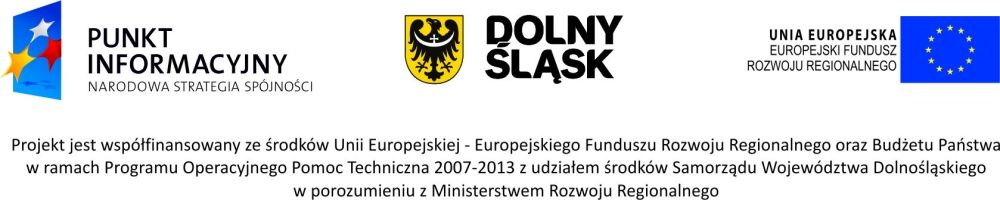 Program spotkania informacyjnego pn.„Możliwości wsparcia dla przedsiębiorczych”Termin: 19 października 2011, godz. 13.00Miejsce spotkania: Urzędu Miasta i Gminy w Górze, ul. Mickiewicza 1, sala 11013.00-13.15  Rejestracja uczestników 13.15-13.25  Prezentacja  Punktu  Informacyjnego  Funduszy  Europejskich Alicja Dąbrowska, Konsultant Punktu Informacyjnego Funduszy Europejskich 13.25-14.00  Możliwości  pozyskania  dofinansowania  na  założenie  działalności gospodarczej w ramach  Działania 6.2 Programu  Operacyjnego  Kapitał  Ludzki Konsultant Punktu Informacyjnego Funduszy Europejskich 14.00-14.15  Projekt  systemowy  realizowany  przez Urząd  Marszałkowski  Województwa  Dolnośląskiego  wraz z partnerami  m.in. DAWG  Sp.  z o.o. w  ramach Poddziałania  8.1.2 „Wsparcie  procesów  adaptacyjnych i modernizacyjnych  w  regionie” Agnieszka Mąka, Dolnośląska Agencja Współpracy Gospodarczej Sp. z.o.o. 14.15-14.40  Profesjonalny  Parter  Przedsiębiorcy  –  Asysta  w  prowadzeniu  działalności gospodarczej Agnieszka Mąka, Dolnośląska Agencja Współpracy Gospodarczej Sp. z.o.o. 14.40-15.00  Konsultacje  indywidualne Alicja Dąbrowska, Punkt Informacyjny Funduszy Europejskich